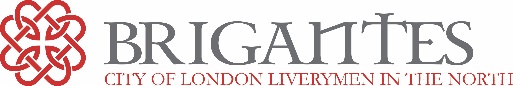 2024 BRIGANTES BREAKFAST - ST GEORGE’S HALL LIVERPOOL11.45 FOR 12.30 THURSDAY 20 JUNE 2024   If you do not yet have the personal details of your guests, please book your tickets now and provide details laterI am paying by cheque          	 (tick as appropriate)(i) Please complete and forward the Booking Form and your Cheque for £155.00 pp payable to ‘Brigantes Association’ to Brigantes Association, Springfield, Hall Park Road, Walton, Wetherby, LS23 7DQI am paying online		 (tick as appropriate)(i) Please complete and forward the Booking Form by email to livery@brigantes.org.uk or by post to Brigantes Association, Springfield, Hall Park Road, Walton, Wetherby, LS23 7DQ, and then : (ii) Please make your online payment for £155.00 pp using the first four letters of your surname plus your full postcode as your reference, to : Acc ‘Brigantes Association’   Sort code 20-37-13   Acc No 73803023   Bank  Barclays, HarrogateLast date for application is Friday 17 May 2024 -  Last date for cancellation and a refund is Friday 31 May2024 I wish to book …..… place(s) for the Brigantes Breakfast at St George’s Hall Liverpool, on Thursday 20 June 2024         at the rate of £155.00 pp including a £2.00 pp charity donation I wish to book …..… place(s) for the Brigantes Breakfast at St George’s Hall Liverpool, on Thursday 20 June 2024         at the rate of £155.00 pp including a £2.00 pp charity donation My Name Including title and decorationsMy Livery Company(ies) and position Where multiple, Mother Company first pleaseMy preferred email address and telephone numberMy preferred postal address and postcodeMy special dietary requirements My first guest’s name, title, decorations and Livery (if any)My first guest’s special dietary requirementsMy second guest’s name, title, decorations and Livery (if any)My second guest’s special dietary requirementsMy third guest’s name, title, decorations and Livery (if any)My third guest’s special dietary requirementsAccessibility details for guests with limited mobility (tick if required)I would like to book the following places for the complimentary Brigantes Lecture ‘The History of the Cunard Line’ at 10.30 Number of places :    Four    Three    Two    One    None